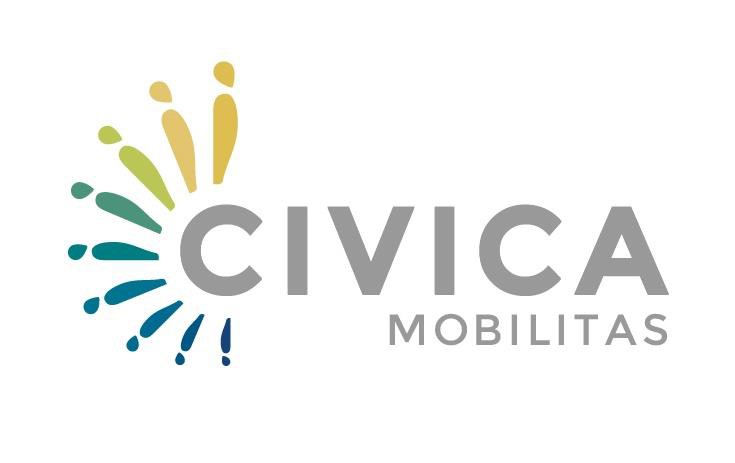 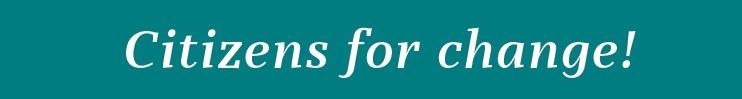 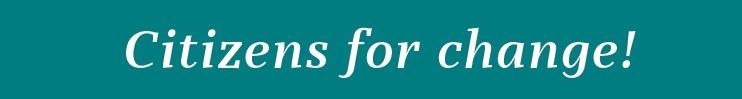 ЦИВИКА МОБИЛИТАС АКЦИСКИ ГРАНТОВИПОВИК ЗА ПРЕДЛОЗИРеф. бр. ЦМ-АКТ-01Рок: 20.5.2015 г., 16.00 ч.ПРИЈАВА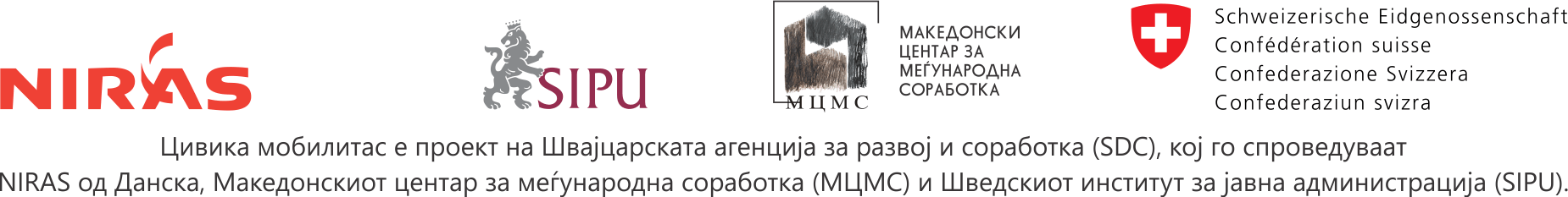 ЗАБЕЛЕШКАОваа пријава е дел од повикот за предлози за акциски грантови (АКТ), како дел од Цивика мобилитас со референтен број ЦМ-АКТ-01.Сите делови од пријавата, вклучувајќи ги и прилозите треба да бидат пополнети.Пријавата треба да биде во печатена форма (не е дозволено рачно пишувана форма) и мора да биде доставена на македонски јазик. Апликантите дополнително може да достават и верзија на јазик кој го претпочитаат, а во Македонија е еден од службените на национално или на локално ниво: албански, турски, ромски, српски, бошњачки или влашки.Извршното резиме мора да биде преведено на англиски јазик и да биде доставено во прилог на пријавата.Комплетната пријава не треба да биде подолга од 17 страници, не сметајќи ги насловната страница, забелешката, содржината и прилозите. Објаснувањата дадени како насока (во загради и со закосен фонт), како и фуснотите може да бидат избришани.Комплетната пријава мора да биде доставена пред крајниот рок наведен на насловната страница.Ве молиме користете фонт Arial, големина 11, без здебелување (bold), закосување (italic) или подвлекување (underline), со единичен (single) проред.СОДРЖИНАДЕЛ А. РЕЗИМЕ НА АКЦИЈАТА	41. КРАТОК ПРЕГЛЕД	42. ИЗВРШНО РЕЗИМЕ	52.1. Актери	52.2. Релевантност	52.3. Опис на акцијата	52.4. Влијание и одржливост	5ДЕЛ Б. ПРОЕКТ	61. АКТЕРИ	61.1. Апликант	61.2. Партнери	101.3. Соработници	102. РЕЛЕВАНТНОСТ НА АКЦИЈАТА	112.1. Релевантност за целите и приоритетите за Повикот за предлози	112.2. Географски, секторски и тематски фокус	112.3. Анализа на ситуацијата	112.4. Анализа на проблемот	112.5. Целни групи	112.6. Трансверзални теми	113. ОПИС НА АКЦИЈАТА	123.1. Цели и резултати	123.2. Активности	123.3. Организациска структура	123.4. Методологија и пристапи	124. ВЛИЈАНИЕ И ОДРЖЛИВОСТ	134.1. Очекувано влијание и дополнителни ефекти	134.2. Одржливост	13ДЕЛ В.  ИЗЈАВА ОД АПЛИКАНТОТ	14ДЕЛ Г. ПРИЛОЗИ	15ДЕЛ Д. ЛИСТА ЗА ПРОВЕРКА	16ДЕЛ А. РЕЗИМЕ НА АКЦИЈАТАВе молиме ограничете го описот на резимето на акцијата на максимум три страници. Ве молиме овие страници да ги распоредите на следниов начин: 1) Краток преглед, да не надминува една страница; 2) Извршното резиме да не надминува две страници. Структурата на извршното резиме треба да ја следи структурата на овој дел. Целото резиме на акцијата треба да се преведе на англиски јазик и да се достави како Прилог 1. Резиме на акцијата на англиски јазик.]1. КРАТОК ПРЕГЛЕД2. ИЗВРШНО РЕЗИМЕ[Ова е извршно резиме. Ве молиме пополнете го овој дел дури откако ќе ја пополните целата пријава. Овој дел не треба да надминува две страници.]2.1. Актери[Ве молиме дадете кратко, извршно, резиме на партнерството т.е. апликантот, партнерите (доколку има) и соработници (доколку има).]2.2. Релевантност[Ве молиме дадете резиме на релевантноста на вашата акција. Насочете се на главните нешта, како усогласеноста со целите и приоритетите наведени во Упатството, географскиот, секторскиот и тематскиот фокус, ситуацијата на која се осврнува и како се решаваат проблемите, потребите и приоритетите на целните групи, кои се целните групи и како тие ќе имаат придобивки од акцијата и како акцијата ги зема предвид трансверзалните теми на Цивика мобилитас (родови, меѓуетнички односи и миграција.]2.3. Опис на акцијата[Ве молиме дадете резиме на општата и специфичната цел, резултатите, активностите, управување и раководење на акцијата, како и методологиите и пристапите со акцент на оние за соработка, градење на конституентите, истражување и развој (доколку има), информации, комуникација, набљудување, оценка и известување.]2.4. Влијание и одржливост[Ве молиме дадете резиме на влијанието на вашата акција и кои се главните мерки да се измери тоа влијание за да се осигури одржливоста на исходите.]ДЕЛ Б. АКЦИЈА1. АКТЕРИ[Овие информации ќе се користат за да се оцени дали апликантот или партнерството имаат доволен капацитет и искуство за раководење и спроведување на слични акции, како и соработка во согласност со овој Повик за предлози.]1.1. Апликант1.1.1. Основни податоци[Овој дел не треба да надминува повеќе од една страница]1.1.2. ПРОФИЛ(Овој дел не треба да надминува повеќе од една страница.)1.1.3. Капацитет[Овој дел не треба да надминува половина страница – пополнете ги табелите за професионалниот и финансискиот капацитет на апликантот. Апликантот исто така може да даде наративен опис на неговиот капацитет, пр. главни извори на финансирање во одредена година, итн. Опишете го оперативниот капацитет на апликантот, како неговата внатрешна структура и системите, како и други ресурси.]Преглед на професионалниот капацитет на апликантотПреглед на финансискиот капацитет на апликантотПреглед на оперативниот капацитет на апликантот1.1.4. Релевантно искуство  [Овој дел не треба да надминува страница и половина – овие информации ќе се користат за да се оцени дали имате доволно и стабилно искуство за раководење и спроведување акции кои се релевантни за овој Повик.Ве молиме дадете детален опис на минимум три проекти во следната табела. Дополнителни информации може да се достават како прилог. Максимум половина страница за секој проект.]1.2. Партнери [Се пополнува само доколку апликантот има оформено партнерство за оваа акција - Овој дел не треба да надминува една страница и половина – Ве молиме копирајте ја оваа табела толку пати колку што е потребно за секој партнер. Не заборавајте во прилогот, да доставите потпишана и заверена со печат, Изјава за партнерство за секој партнер и нивното учество во спроведување на акцијата. Исто така, за секој партнер, поднесете Прилог 2. ФОРМУЛАР ЗА ПРОФИЛОТ НА ПАРТНЕРОТ.]1.3. Соработници [[Се пополнува само доколку апликантот има вклучено соработници за оваа акција - Овој дел не треба да надминува половина страница – Ве молиме наведете ги другите чинители што ќе бидат вклучени во спроведување на акцијата. Ве молиме копирајте ја оваа табела толку пати колку што е потребно за секој соработник.]2. РЕЛЕВАНТНОСТ НА АКЦИЈАТА 2.1. Релевантност за целите и приоритетите за Повикот за предлози [Овој дел не треба да надминува половина страница – Ве молиме опишете ја релевантноста на акцијата за целите и приоритетите за Повикот за предлози како што е наведено во Упатството.]2.2. Географски, секторски и тематски фокус [Овој дел не треба да надминува четвртина страница – Ве молиме дадете општ опис на географската област, секторот и темите на кои се фокусира акцијата. Ве молиме објаснете ја релевантноста на овие области, сектори и теми за визијата, мисијата и целите на апликантот.]2.3. Анализа на ситуацијата[Овој дел не треба да надминува половина страница. Ве молиме јасно опишете ја ситуацијата пред акцијата во овие географски области, сектор и ако е можно во однос на овие теми. Ве молиме доколку е можно дадете податоци и наведете ги изворите на тие податоци.]2.4. Анализа на проблемот  [Овој дел не треба да надминува половина страница – Ве молиме дадете кратка анализа на конкретните проблеми на целната група кои треба да се решат со акцијата, потреби на целната група и приоритетите на кои ќе ги адресира акцијата со помош на грантот од Цивика мобилитас.]2.5. Целни групи [Овој дел не треба да надминува половина страница – Ве молиме дадете квантитативен и квалитативен опис на целните групи. Опишете како ќе бидат вклучени и како ќе учествуваат целните групи во акцијата. Ве молиме наведете како акцијата ќе ја подобри нивната состојба.]2.6. Трансверзални теми[Овој дел не треба да надминува четвртина страница – Ве молиме посочете доколку е тоа случај, до кој степен и како, акцијата ќе ги земе предвид трансверзалните теми на Цивика мобилитас, односно унапредувањето на родовата еднаквост и еднаквите можности, меѓуетничките односи и миграцијата.]3. ОПИС НА АКЦИЈАТА3.1. Цели и резултати3.1.1. Општа цел[Овој дел не треба да надминува четвртина страница. Ве молиме објаснете ја општата цел на акцијата.]3.1.2. Специфична цел[Овој дел не треба да надминува четвртина страница. Ве молиме објаснете ја специфичната цел на акцијата.]  3.1.3. Резултати[Овој дел не треба да надминува половина страница – Ве молиме објаснете ги очекуваните резултати како квалитативни изјави за посакуваната состојба на ниво на вашите целни групи до крај на акцијата. Ве молиме набројте ги резултатите, Р1, Р2, итн. Ве молиме наведете како овие резултатите придонесуваат за остварување на општата и специфичната цел.]3.2. Активности [Овој дел не треба да надминува една страница и половина – Ве молиме идентификувајте ги и накратко објаснете ја секоја активност што ќе се преземе за да се остварат резултатите на акцијата. Ве молиме разјаснете ја улогата и одговорностите на секој партнер, како и на целните групи за секоја активност. Ве молиме прецизирајте ги резултатите со користење на нумерички и наративни изрази како проценка за бројот на конституенти кои ќе се опфатат преку одредена активност и придобивките што овие конституенти ќе ги имаат од нивното вклучување и учество.]3.3. Организациска структура[Овој дел не треба да надминува половина страница – Ве молиме опишете ја структурата за управување и раководење на акцијата, како и самиот тим (извршна канцеларија, (надворешни) експерти, практиканти, волонтери, итн.) предложени за спроведување на акцијата.]3.4. Методологија и пристапи[Овој дел не треба да надминува една страница – Ве молиме опишете ги методите кои планирате да ги користите со акцент на оние кои се осврнуваат на а) соработка (заедничко работење), б) каузи (здружувања за размена на идеи, согласност за заеднички каузи и акции), в) оспособување на конституентите, г) понатамошен развој и спроведување на заеднички акции за позитивна општествена промена со максимално вклучување и учество на конституентите, односно граѓаните и заедниците. Исто така, ве молиме опишете го вашиот пристап за истражување и развој (доколку има), д) информирање и комуникации (задолжително) и ѓ) набљудување, оценка и известување (задолжително). Ве молиме посочете дали и до кој степен вашиот пристап е иновативен. Ве молиме посочете ако имате намера да користите добри практики и наведете ги тие добри практики.] 4. ВЛИЈАНИЕ И ОДРЖЛИВОСТ4.1. Очекувано влијание и дополнителни ефекти[Овој дел не треба да надминува половина страница – Ве молиме објаснете го потенцијалното влијание што акцијата би можело да го има на целните групи и особено на крајните корисници (граѓани, заедници, пошироката јавност, итн.). Кои чинители, освен целните групи, ќе имаат придобивка од акцијата на подолги патеки и како овие чинители ќе имаат придобивка? Во овој дел, врз основа на предложените активности, продукти, резултати, специфична и општа цел во акцијата, објаснете какви промени се очекуваат меѓу крајните корисници (свесност, разбирање, вредности, верувања, однесувања, перцепции, итн.). Ве молиме прецизно опишете како акцијата ќе направи разлика во животот на крајните корисници и конкретните придобивки кои ќе ги добијат?]4.2. Одржливост[Овој дел не треба да надминува половина страница – Ве молиме објаснете како планирате да ги задржите ресурсите (партнерствата што сте ги оствариле, знаењето и вештините кои сте ги добиле вие или другите), продуктите и услугите во иднина. Ве молиме опишете ги конкретните мерки што ќе ги вклучи акцијата за да се осигури идно вклучување и учество во каузата на која се осврнувате со оваа акција од ваша или од страна на партнерите, целните групи, крајните корисници и други засегнати страни. Примери на такви мерки се промените во општеството, политиките, институциите, обезбедена финансиска поддршка за вашата кауза, зајакнати локални капацитети, активни конституенти, итн. Ве молиме опишете ги сите планирани последователни активности.]ДЕЛ В.  ИЗЈАВА ОД АПЛИКАНТОТАпликантот, претставуван од долупотпишаниот законски застапник на апликантот, во контекст на овој повик за предлози, бр. ЦМ-АКТ-01, што ги претставува сите партнери во предложената акција, изјавува дека: Пријавата е целосно пополнета согласно барањата; Сите податоци се точни, а доставените информации за апликантот реално ја претставуваат сегашната состојба на организацијата; Апликантот има доволно капацитет за спроведување на предложената акција, како што е опишано во оваа пријава, во делот Б.1. Актери;Апликантот е директно одговорен за подготовка, управување и спроведување на акцијата со партнерите, доколку ги има, и не дејствува како посредник;Апликантот презема обврска да ги почитува обврските предвидени во изјавата на партнерот (доколку има) и принципите на практиката за добро партнерство;Апликантот и партнерските организации (доколку ги има) ги исполнуваат условите наведени во критериумите утврдени во делот 2 од Водич за апликантите;Апликантот ги има подготвено, поднесено и објавено своите годишни финансиски извештаи за последните три години (2012, 2013, 2014 година, ако е применливо);Доколку се побара, апликантот е во можност веднаш да ги достави документите утврдени во делот 5 од Водичот за апликантите.Потпишано во име на апликантотДЕЛ Г. ПРИЛОЗИВе молиме доставете ги следните документи како прилози на пријавата:Прилог 1. РЕЗИМЕ НА АКЦИЈАТА НА АНГЛИСКИ ЈАЗИКПрилог 2. ПРОФИЛ НА ПАРТНЕРОТ (доколку е применливо) Прилог 3. ИЗЈАВА ЗА ПАРТНЕРСТВО (доколку е применливо)Прилог 4. ЛОГИЧКА РАМКА НА АКЦИЈАТАПрилог 5. ВРЕМЕНСКА РАМКА НА АКЦИЈАТАПрилог 6. БУЏЕТ НА АКЦИЈАТАПрилог 7. ДОКАЗ ЗА ПРАВЕН СТАТУС НА АПЛИКАНТОТ (тековна состојба издадена од Централниот регистар на Република Македонија, не постара од шест месеци);ДЕЛ Д. ЛИСТА ЗА ПРОВЕРКАПо комплетирањето на оваа пријава, како и обезбедувањето на потребната дополнителна документација (прилозите), ве молиме пополнете ја оваа листа за проверка како потврда дека пријавата е целосна и во согласност со критериумите и барањата. Ве молиме означете го секој критериум и барање што се задоволени. Апликант:Име на акцијата:Број на пријава:(пополнува тимот на Цивика мобилитас)Реф. број на повикотЦМ-АКТ-01Назив на акцијатаАпликант(внесете го целиот назив на апликантот – како што стои во регистрацијата)Партнери(доколку има …. наведете ги сите)Соработници(доколку има …. наведете ги сите)Времетраење на акцијата(во месеци)Барана сума (во денари)(Буџет што се бара од Цивика мобилитас)Кофинансирање (во денари)(доколку има)Локација (Одредете го регионот(е), општините или заедниците кои ќе имаат придобивка од акцијата)Главен сектор на интервенција(Наведете кој сектор од Цивика мобилитас е најсоодветен за акцијата, видете дел 1.3, секторски приоритети во Упатството)Целна група(Наведете ги чинителите на кои се однесува акцијата, како и други чинители кои се вклучени и учествуваат во акцијата)Општа цел Специфична целРезултати Главни активностиВе молиме набројте ги активноститеИдентитетИдентитетИдентитетИдентитетЦелосен назив на апликантот(како што е заведен во Централниот регистар на Република Македонија)(како што е заведен во Централниот регистар на Република Македонија)(како што е заведен во Централниот регистар на Република Македонија)Назив кој се употребува од страна на апликантотНазив на апликантот на англиски јазикКратенки (МКД/АНГ)Правен статус (тип на организација) Здружение Фондација Научно-истражувачка установаДатум на основањетоПодатоци од регистрацијатаПодатоци од регистрацијатаПодатоци од регистрацијатаПодатоци од регистрацијатаДатум на регистрацијатаМесто на регистрацијата [општина][општина][општина]Единствен матичен број (ЕМБС)Единствен даночен број (ЕДБ)Законски застапник(ци)[Име и позиција][Име и позиција][Име и позиција]Адреса (како во регистрацијата) Податоци за контактПодатоци за контактПодатоци за контактПодатоци за контактАдреса (за посети)Адреса (за поштенска доставување)Телефонски број Број на факсЕлектронска адреса (e-mail)Веб-страницаFacebook[Ве молиме внесете го линкот од соодветниот социјален медиум][Ве молиме внесете го линкот од соодветниот социјален медиум][Ве молиме внесете го линкот од соодветниот социјален медиум]Twitter [Ве молиме внесете го линкот од соодветниот социјален медиум][Ве молиме внесете го линкот од соодветниот социјален медиум][Ве молиме внесете го линкот од соодветниот социјален медиум]LinkedIn[Ве молиме внесете го линкот од соодветниот социјален медиум][Ве молиме внесете го линкот од соодветниот социјален медиум][Ве молиме внесете го линкот од соодветниот социјален медиум]Лице за контакт (за оваа пријава)Лице за контакт (за оваа пријава)Лице за контакт (за оваа пријава)Лице за контакт (за оваа пријава)Лице за контакт [Име и позиција][Име и позиција][Име и позиција]Личен телефонски број / мобиленЛична електронска пошта ИдентитетИдентитетИдентитетИдентитетИдентитет[Накратко опишете го апликантот, мотивацијата за негово основање, неговата визија и мисија, методите на работа, главната дејност/ постигнувањата, итн.][Накратко опишете го апликантот, мотивацијата за негово основање, неговата визија и мисија, методите на работа, главната дејност/ постигнувањата, итн.][Накратко опишете го апликантот, мотивацијата за негово основање, неговата визија и мисија, методите на работа, главната дејност/ постигнувањата, итн.][Накратко опишете го апликантот, мотивацијата за негово основање, неговата визија и мисија, методите на работа, главната дејност/ постигнувањата, итн.][Накратко опишете го апликантот, мотивацијата за негово основање, неговата визија и мисија, методите на работа, главната дејност/ постигнувањата, итн.]КонституентиКонституентиКонституентиКонституентиКонституенти[Накратко опишете кои се конституентите на апликантот][Накратко опишете кои се конституентите на апликантот][Накратко опишете кои се конституентите на апликантот][Накратко опишете кои се конституентите на апликантот][Накратко опишете кои се конституентите на апликантот]Ниво на дејствување Ниво на дејствување Ниво на дејствување Ниво на дејствување Ниво на дејствување  Локално / Општинско Локално / Општинско Национално (Македонија) Национално (Македонија) Европско (ЕУ и/ или пошироко) Регионално (во рамките на РМ) Регионално (во рамките на РМ) Регионално (на Балканот) Регионално (на Балканот) МеѓународноСектори на дејствувањеСектори на дејствувањеСектори на дејствувањеСектори на дејствувањеСектори на дејствување Добро владеење: Добро владеење: Добро владеење: Толеранција Толеранција Демократија Демократија Демократија Култура Култура Владеење на правото Владеење на правото Владеење на правото Деца, млади и студенти Деца, млади и студенти Транспарентност Транспарентност Транспарентност Возрасни Возрасни Отчетност Отчетност Отчетност Лица со посебни потреби Лица со посебни потреби Антикорупција Антикорупција Антикорупција Лезбеjска, геј, бисексуална, трансродова и интерсексуална заедница (ЛГБТИ) Лезбеjска, геј, бисексуална, трансродова и интерсексуална заедница (ЛГБТИ) Човекови права Човекови права Човекови права Вработување Вработување Децентрализација Децентрализација Децентрализација Животна средина и природни ресурси Животна средина и природни ресурси Развој на граѓанско општество Развој на граѓанско општество Развој на граѓанско општество Образование, наука и истражување Образование, наука и истражување Родови прашања Родови прашања Родови прашања Заштита на потрошувачите Заштита на потрошувачите Меѓуетнички односи Меѓуетнички односи Меѓуетнички односи Здравје и здравствена заштита Здравје и здравствена заштита Миграција Миграција Миграција Информации, комуникации и медиуми Информации, комуникации и медиуми Друго (ве молиме наведете: _______________) Друго (ве молиме наведете: _______________)Главен сектор на дејствување на организацијата[наведете само еден сектор што е наведен во сектори на дејствување][наведете само еден сектор што е наведен во сектори на дејствување][наведете само еден сектор што е наведен во сектори на дејствување][наведете само еден сектор што е наведен во сектори на дејствување]Број на персонал 201420132012Вкупен персоналРелевантен персоналФинансиски податоци201420132012ПриходиРасходиРеф. 1Назив на проектот: ….Назив на проектот: ….Име на партнерите (ако има)Име на партнерите (ако има)Локација на проектот СекторДатум…………(дд/мм/гггг)Вкупен буџет (МКД)Вкупен буџет (МКД)Пропорција на средства од страна на апликантот (во МКД и %)ДонаторДонатор……………Краток опис Краток опис Краток опис Краток опис Краток опис (Накратко опишете ги целите, резултатите, активностите, продуктите…)(Накратко опишете ги целите, резултатите, активностите, продуктите…)(Накратко опишете ги целите, резултатите, активностите, продуктите…)(Накратко опишете ги целите, резултатите, активностите, продуктите…)(Накратко опишете ги целите, резултатите, активностите, продуктите…)Проект 2Назив на проектот: ….Назив на проектот: ….Име на партнерите (ако има)Име на партнерите (ако има)Локација на проектот СекторДатум…………(дд/мм/гггг)Вкупен буџет (МКД)Вкупен буџет (МКД)Пропорција на средства од страна на апликантот (во МКД и %)ДонаторДонатор……………Краток описКраток описКраток описКраток описКраток опис(Накратко опишете ги целите, резултатите, активностите, продуктите…)(Накратко опишете ги целите, резултатите, активностите, продуктите…)(Накратко опишете ги целите, резултатите, активностите, продуктите…)(Накратко опишете ги целите, резултатите, активностите, продуктите…)(Накратко опишете ги целите, резултатите, активностите, продуктите…)Проект 3Назив на проектот: ….Назив на проектот: ….Име на партнерите (ако има)Име на партнерите (ако има)Локација на проектот СекторДатум…………(дд/мм/гггг)Вкупен буџет (МКД)Вкупен буџет (МКД)Пропорција на средства од страна на апликантот (во МКД и %)ДонаторДонатор……………Краток описКраток описКраток описКраток описКраток опис(Накратко опишете ги целите, резултатите, активностите, продуктите…)(Накратко опишете ги целите, резултатите, активностите, продуктите…)(Накратко опишете ги целите, резултатите, активностите, продуктите…)(Накратко опишете ги целите, резултатите, активностите, продуктите…)(Накратко опишете ги целите, резултатите, активностите, продуктите…)ПАРТНЕР 1ПАРТНЕР 1ПАРТНЕР 1ПАРТНЕР 1ПАРТНЕР 1ПАРТНЕР 1Целосен назив на партнеротПравен статус(означете едно) Здружение/фондација Синдикат Синдикат Научно-истражувачка установа; Научно-истражувачка установа;Правен статус(означете едно) Медиум Организација на работодавачи Организација на работодавачи Научно-истражувачка установа; Научно-истражувачка установа;Датум на регистрација Место на регистрација [Општина][Општина][Општина][Општина][Општина]Ниво на дејствување[наведете го само главното ниво што е наведено погоре во дел 1.1.2.][наведете го само главното ниво што е наведено погоре во дел 1.1.2.][наведете го само главното ниво што е наведено погоре во дел 1.1.2.][наведете го само главното ниво што е наведено погоре во дел 1.1.2.][наведете го само главното ниво што е наведено погоре во дел 1.1.2.]Примарен сектор[наведете само еден сектор што е наведен погоре во дел 1.1.2.][наведете само еден сектор што е наведен погоре во дел 1.1.2.][наведете само еден сектор што е наведен погоре во дел 1.1.2.][наведете само еден сектор што е наведен погоре во дел 1.1.2.][наведете само еден сектор што е наведен погоре во дел 1.1.2.]Број на персоналГодишен буџет во МКД2014:2014:2013:2013:2012:Историја на соработка со апликантот Релевантно искуство за овој проектСоработник 1Соработник 1Целосен назив на соработникотПравен статусДатум на регистрација Место на регистрација [Општина]Ниво на дејствување[наведете го само главното ниво што е наведено погоре во дел 1.1.2.]Примарен сектор[наведете само еден сектор што е наведен погоре во дел 1.1.2.]Име на законскиот застапникПозиција Потпис и печатМесто и датумЧЕКОР 1 - Административна усогласеност(Забелешки, доколку има)Користен е точниот формат на пријаватаПредлогот е напишан на компјутер и е на македонски јазикПријавата не надминува 17 страници (без насловната страница, забелешката, содржината и прилозите) Приложена е 1 оригинална и 5 идентични копии на пријавата (со прилозите) во хартиена формаПриложена е електронската верзија од пријавата (ЦД или УСБ) Изјавата на апликантот е пополнета и потпишана од неговиот законски застапник Прилози – доставени се сите барани прилозиОзначете „не е применливо“ за прилозите кои не се релевантни за вашата пријава.Приложено е резимето на акцијата преведено на англиски јазикПриложен е профил на партнерот/те Не е применливоПриложена е изјава/и за партнерство Не е применливоПополнета и приложена е логичката рамка на акцијатаПополнета и приложена е временската рамка на акцијатаПриложен е буџетот, во бараниот формат и изразен во денариПриложена е тековна состојба од Централен регистар, не постара од шест месециЧЕКОР 2 - ПодобностАпликантот е регистрирано здружение или фондација според Законот за здруженија и фондации или непрофитна научна-истражувачка установа регистрирана според Законот за научно-истражувачка дејностПартнерот е непрофитна организација со правен статус во согласност со Дел 2 од УпатствотоВреметраењето на акцијата е најмалку 12, а најмногу 24 месеци Барањето за грант е меѓу 1.000.000 денари и 1.800.000 денари